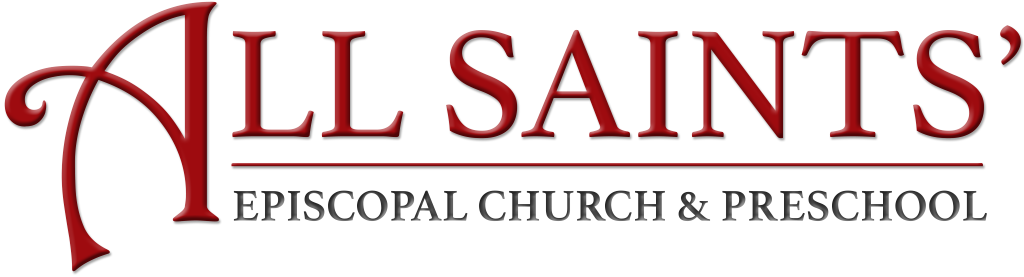 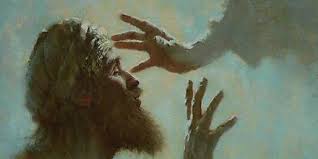 Proper 25BThe 22nd Sunday after Pentecost24 October 2021all saints’ episcopal church and preschoolPRELUDE MUSIC 	Hank CurtisThe Lord Will Come and Not Be Slow					 From Thee All Skills and Science Flow17th Century English Tune “York”		    American Folk Tune “The Church’s Desolation”Jesu, Joy of Man’s Desiring							  				   More Love to Thee, O Christ Melody: Johann Sebastian Bach				  										 William H. DoaneChange My Heart, O GodEddie EspinosaPROCESSIONALPraise, My Soul, the King of Heaven!John GossOPENING ACCLAMATIONBlessed be God: Father, Son, and Holy Spirit.And blessed be God’s kingdom, now and forever. Amen.COLLECT FOR PURITYAlmighty God, to you all hearts are open, all desires known, and from you no secrets are hid. Cleanse the thoughts of our hearts by the inspiration of your Holy Spirit, that we may perfectly love you, and worthily magnify your holy Name; through Christ our Lord. Amen.GLORIAGlory to God in the highest, and peace to his people on earth. Lord God, heavenly King, almighty God and Father, we worship you, we give you thanks, we praise you for your glory. Lord Jesus Christ, only Son of the Father, Lord God, Lamb of God, you take away the sin of the world; have mercy on us; you are seated at the right hand of the Father; receive our prayer. For you alone are the Holy One, you alone are the Lord, you alone are the Most High, Jesus Christ, with the Holy Spirit, in the glory of God the Father.  Amen. COLLECT OF THE DAYThe Lord be with you.And also with you.Let us pray.Almighty and everlasting God, increase in us the gifts of faith, hope, and charity; and, that we may obtain what you promise, make us love what you command; through Jesus Christ our Lord, who lives and reigns with you and the Holy Spirit, one God, for ever and ever. Amen.FIRST READING	Job 42:7-17﻿﻿The book of Job ends on a high note, but not without people having to reckon with God. Job had made some rash statements about God’s character, of which he later repents. And Job’s three friends, who had placed a lot of guilt on Job and had given him bad advice, also repent of their actions. The turning point in Job’s restoration is when he prays for the welfare of his friends who had harmed him.A reading from Job.After Job had repented, God turned to Eliphaz and said, “I am very angry with you and your two friends for not speaking truthfully about me as Job, my faithful one, did. Therefore, I command you to take seven cattle and seven sheep, and go to Job, my faithful one, and offer up a burnt offering for yourselves, and ask Job, my faithful one, to pray for you. I will accept Job’s prayer and not punish you as your folly deserves; for you have not spoken truthfully about me as Job, my faithful one, did.”So Epiphaz, Bildad, and Zophar went and did what Almighty God told them to do, and Our God accepted Job’s prayer.After Job had prayed for his friends, Our God restored Job’s prosperity, blessing him with twice as much as he had before. Then all his sisters and brothers, and everyone who had known him before, visited Job, sat down, and dined with him. They sympathized with him and comforted Job for all the evil Our God had heaped upon him. Each of them gave Job a piece of silver and a gold ring.Our God blessed Job’s latter days even more than his former life. He came to own 14,000 sheep, 6,000 camels, 1,000 yoke of oxen, and 1,000 donkeys. He also went on to have three daughters and seven sons. He named his daughters Jemimah (“Dove”), Keziah (“Cinnamon”), and Keren-Happuch (“Horn of Beauty”). In all the land there were no women as esteemed as the daughters of Job. And Job gave his daughters and sons equal shares of his inheritance.After this, Job lived on to the age of 140 years, and he saw his children and their children up to the fourth generation. And when Job died, he was old and full of days.The Word of the Lord. Thanks be to God.PSALM	Psalm 34:4-8          4 I sought Our God, who answered me *and freed me from all my fears.5 Those who look to Our God are radiant, *and their faces are never covered with shame.6 The poor called out; Our God heard, *and saved them from all their troubles.7 The angel of Our God encamps around those *who revere God, and rescues them.8 Taste and see how good Our God is! *Happiness comes to those who take refuge in Our God.SECOND READING	Hebrews 7:23-8:2Human priests of old offered sacrifices for their own sins and served only until their death. In contrast, Jesus is God’s Son, the holy, sinless, resurrected high priest. Death did not terminate his priestly service; indeed, through his death, he continues to intercede for our sins.A reading from Hebrews.The reason there were so many priests in the old Covenant was because death prevented them from continuing their work. But Christ lives on forever, and Christ’s work as priest does not pass on to someone else. And so Christ is able, now and always, to save those who come to God through Christ, because Christ lives forever to plead to God for them.God ordained that we should have such a high priest – one who is holy, who has no fault or sin, who has been set apart from sinners and raised above the heavens. Jesus is not like other high priests, who had to offer sacrifices every morning – first for personal sins and then for the sins of the people. Christ sacrificed himself once and for all. For the Law of Moses had appointed high priests who were weak; but God’s sworn promise, which came later than the Law, appoints the Only Begotten, who has been made perfect forever.The key to what we are saying is this: we indeed have such a high priest, who sits at the right hand of the throne of the Majesty in heaven, a minister of the true sanctuary and tabernacle set up by God and not by humans.The Word of the Lord. Thanks be to God.THE GOSPEL	Mark 10:46-52The Holy Gospel of our Lord Jesus Christ, according to Mark.Glory to you, Lord Christ.Jesus and his disciples came to Jericho. As he and his disciples and a large crowd were leaving Jericho, Bartimaeus son of Timaeus, a blind beggar, was sitting by the roadside. When he heard that it was Jesus of Nazareth, he began to shout out and say, “Jesus, Son of David, have mercy on me!” Many sternly ordered him to be quiet, but he cried out even more loudly, “Son of David, have mercy on me!” Jesus stood still and said, “Call him here.” And they called the blind man, saying to him, “Take heart; get up, he is calling you.” So throwing off his cloak, he sprang up and came to Jesus. Then Jesus said to him, “What do you want me to do for you?” The blind man said to him, “My teacher, let me see again.” Jesus said to him, “Go; your faith has made you well.” Immediately he regained his sight and followed him on the way. The Gospel of the Lord.Praise to you, Lord Christ.THE SERMON	Kahu Kawika JacksonMUSICAL REFLECTION	Hank CurtisO Christ, the HealerElkanah Kelsay DareTHE NICENE CREEDWe believe in one God, the Father, the Almighty, maker of heaven and earth, of all that is, seen and unseen. We believe in one Lord, Jesus Christ, the only Son of God, eternally begotten of the Father, God from God, Light from Light, true God from true God, begotten, not made, of one Being with the Father. Through him all things were made. For us and for our salvation he came down from heaven: by the power of the Holy Spirit, he became incarnate from the Virgin Mary, and was made man. For our sake he was crucified under Pontius Pilate; he suffered death and was buried.  On the third day he rose again in accordance with the Scriptures; he ascended into heaven and is seated at the right hand of the Father. He will come again in glory to judge the living and the dead, and his kingdom will have no end. We believe in the Holy Spirit, the Lord, the giver of life, who proceeds from the Father and the Son. With the Father and the Son he is worshiped and glorified. He has spoken through the Prophets. We believe in one holy catholic and apostolic Church. We acknowledge one baptism for the forgiveness of sins. We look for the resurrection of the dead, and the life of the world to come. Amen. THE PRAYERS OF THE PEOPLEAs children and heirs of God’s promise, let us pray to the Lord, saying, “E ka Haku, e aloha mai” (“Lord, have mercy”) (A brief silence.)Holy One, you are a God of fairness who shows no partiality. Increase justice in all nations. Encourage leaders and governments to work with one another for the good of our common world. We pray for peace everywhere, especially in Jerusalem and the Holy Land. Unite us in seeking the health, safety, and dignity of all. We pray to you, O Lord.E ka Haku, e aloha mai.You bring your people together in worship. Enliven your church. Strengthen those in positions of clergy and lay leadership. Bless Michael, our Presiding Bishop; Bob, our own Bishop; Kahu Kawika, our Priest; our sibling Episcopal congregations on Kauaʻi: St. John and St. Paul, West Kauaʻi; St. Michael & All Angels, Līhuʻe; and Christ Memorial, Kilauea; and our own congregation of All Saints – those present, online, and absent – that all of us together may be united in your ministry and that we all may be one. We pray to you, O Lord.E ka Haku, e aloha mai.You embrace the Holy Church of God worldwide. We pray especially for the clergy and people of the Extra-Provincial Churches, and for the following Licensed Clergy in our Diocese: The Rev. Alberto P. Alarcon; The Rev. Dale S. Burke; The Rev. Bruce Craft; The Rev. Robert W. Nelson; The Rev. Phil Paradine; The Rev. Nancy Hite Speck; The Rev. David Smith; The Rev. Keith Wolter; The Rev. Michael Baker; and The Rev Sharon Bockelman.  We pray to you, O Lord.E ka Haku, e aloha mai.You provide water for thirsty ground and sunshine to feed hungry plants. Bless all who advocate for healthy forests, unpolluted air, and clean waterways. Inspire all people to care for the world you have made. We pray to you, O Lord.E ka Haku, e aloha mai.You accompany those who are most in need. Shelter all fleeing violence or persecution, protect any who are in danger, and sustain them through uncertain and unstable times. We pray against violence of any kind, and ask that your healing balm of peace and mutual respect would hold sway in our land. We pray to you, O Lord. E ka Haku, e aloha mai.										You care for those who are sick and suffering in body, mind, and spirit. We pray for: Rebecca Eagen, Jennie Nomi; Cathy Gott; Larry Ribello; Suzanne Woodruff; and those we name silently or aloud (Brief silence). We pray to you, O Lord. E ka Haku, e aloha mai.	You embrace all who have died in the faith and bring them into your glorious presence (Brief silence). We thank you for their example and rejoice in their lives. We pray to you, O Lord. E ka Haku, e aloha mai.	Rejoicing in the fellowship of the ever-blessed Virgin Mary and St. Joseph, King Kamehameha IV and Queen Emma, Queen Lili‘uokalani and all the saints, let us commend ourselves, and one another, and all our life to Christ our God.Ho‘omaika‘i iā e ka Haku. (Praise to you, O Lord.)CONCLUDING COLLECTAkā, e hāʻawi mai ana koʻu Akua i nā mea a pau e pono ai ʻoukou, no kona waiwai i kahi nani ma o Kristo Iesū lā. (“But my God will supply all your need according to God’s riches in glory by Christ Jesus.”  -- Philippians 4:19)THE PEACEThe Peace of the Lord be always with you.And also with you.(The ‘Ohana of God are invited to greet one another silently and at a safe distance in the name of the Lord.) ANNOUNCEMENTS, PRAYERS, AND HAWAIIAN DOXOLOGYHo‘onani i ka Makua mau,
Ke Keiki me ka ‘Uhane nō,
Ke Akua mau ho‘omaika‘i pū,
Ko kēia ao, ko kēlā ao.
‘Āmene.THE LITURGY OF THE SACRAMENTThe Lord be with you.And also with you.Lift up your hearts.We lift them to the Lord.Let us give thanks to the Lord our God.It is right to give God thanks and praise.All-merciful God, you have filled us and all creation with your blessing and fed us with your constant love; you have redeemed us in Jesus Christ and knit us into one body. Through your Spirit you replenish us and call us to fullness of life.Therefore, joining with Angels and Archangels and with the faithful of every generation, we lift our voices with all creation as we say:
Holy, holy, holy, Lord,God of power and might:Heaven and earth are full of your glory.Hosanna in the highest!Blessed is the One who comes in the name of the Lord.Hosanna in the highest!Blessed are you, gracious God, creator of the universe and giver of life. You formed us in your own image and called us to dwell in your infinite love. You gave the world into our care that we might be your faithful stewards and show forth your bountiful grace.
But we failed to honor your image in one another and in ourselves; we would not see your goodness in the world around us; and so we violated your creation, abused one another, and rejected your love. Yet you never stopped caring for us, and prepared the way of salvation for all people. Through Abraham and Sarah you called us into covenant with you. You delivered us from slavery, sustained us in the wilderness, and raised up prophets to renew your promise of salvation. Then, in the fullness of time, you sent your eternal Word, made mortal flesh in Jesus. Born into the human family, and dwelling among us, he revealed your glory. Giving himself freely to death on the cross, he triumphed over evil, opening the way of freedom and life.
On the night before he died for us, our Savior Jesus Christ took bread, and when he had given thanks to you, he broke it, and gave it to his friends, and said: “Take, eat: This is my Body which is given for you. Do this for the remembrance of me.”
As supper was ending, Jesus took the cup of wine, and when he had given thanks, he gave it to them, and said: “Drink this, all of you: This is my Blood of the new Covenant, which is poured out for you and for all for the forgiveness of sins. Whenever you drink it, do this for the remembrance of me.”
Therefore we proclaim the mystery of faith:
Christ has died.
Christ is risen.
Christ will come again.Remembering his death and resurrection, we now present to you from your creation this bread and this wine. By your Holy Spirit may they be for us
the Body and Blood of our Savior Jesus Christ. Grant that we who share these gifts may be filled with the Holy Spirit and live as Christ’s Body in the world.Bring us into the everlasting heritage of your daughters and sons, that with the Virgin Mary and St. Joseph, King Kamehameha IV and Queen Emma, Queen Lili‘uokalani and all your saints – past, present, and yet to come – we may praise your Name for ever.
Through Christ and with Christ and in Christ, in the unity of the Holy Spirit,
to you be honor, glory, and praise, for ever and ever. Amen.And now, as our Savior Christ has taught us, we are bold to say:Our Father, who art in heaven,hallowed be thy Name, thy kingdom come, thy will be done,on earth as it is in heaven.Give us this day our daily bread.And forgive us our trespasses,as we forgive those who trespass against us. And lead us not into temptation,but deliver us from evil.For thine is the kingdom, and the power, and the glory, for ever and ever. Amen.Alleluia! Christ our Passover is sacrificed for us. Therefore let us keep the feast. Alleluia!The Gifts of God for the People of God. Take them in remembrance that Christ died for you, and feed on him in your hearts by faith, with thanksgiving.COMMUNION MUSIC	Hank CurtisJust As I Am																   Heal Me, Hands of JesusWilliam B. Bradbury																   Carl HaywoodPOST-COMMUNION PRAYEREternal God, heavenly Father,you have graciously accepted us as living membersof your Son our Savior Jesus Christ,and you have fed us with spiritual foodin the Sacrament of his Body and Blood.Send us now into the world in peace,and grant us strength and courageto love and serve youwith gladness and singleness of heart;through Christ our Lord. Amen.BLESSING & DISMISSALMay Our God – the Source of love, the Son given in love, and the Spirit who unites us in love – enable us to trust the faith that saves us, the hope that raises us, and the love that empowers us. Amen.Let us go forth in the name of Christ.Alleluia, Alleluia!Thanks be to God.Alleluia! Alleluia! Alleluia!POSTLUDE	Hank CurtisO Bless the Lord, My Soul Melody: Aaron Williams